Zjednodušená přípravaV AČR se používá několik druhů výpočtu prvků pro zastřílení. Jedním z nich je zjednodušená příprava, která se používá k určení prvků pro střelbu dělostřeleckou baterií. Tyto prvky 
pro střelbu se určují zpravidla podle topografických prvků určených graficky.Pro určení prvků je potřebné znát:polohu pozorovatelny;polohu cíle;polohu řídícího děla baterie.V případě, že jsou známé balistické a meteorologické podmínky a převýšení, tak započítáme opravy do topo. prvků jen přibližně.Existují dva způsoby určení prvků pro střelbu zjednodušenou přípravou:graficky;početně.V obou případech jde o určení topografických prvků ze znázorněné polohy cíle, pozorovatelny a palpostu na mapě, přístroji pro řízení palby (PUO – 9M) nebo na papíru. 
Při použití PUO – 9M se úhly a vzdálenosti vynášejí standartním způsobem. U mapy 
nebo listu papíru se používá dělostřelecký úhloměr AK 3/68.Tři etapy určení prvků:vytvoření schématického modelu vzájemné polohy cíle, pozorovatelny a palpostu;výpočtem nebo změřením na schématu se určí topografické prvky;k topo. prvkům se připočítají známé opravy dálky a směru pro změny podmínek střelby.Grafické znázornění:Na přístroj pro řízení palby PUO-9M nebo mapu se podle souřadnic (i odhadnutých) zakreslí pozorovatelna a z ní hlavní směr HS. Buzolou nebo jiným úhloměrným přístrojem se změří z pozorovatelny vodorovný úhel mezi HS  a směrem na palebné postavení.Tento úhel se vynese od HS ve směru na palpost a zakreslí se přímka.Odhadem se určí vzdálenost palpostu a vynese se bod palpostu.Z tohoto bodu se zakreslí přímka HS vodorovná s přímkou z pozorovatelny.Po zjištění cíle se z pozorovatelny změří úhel () od HS na cíl a zakreslí se přímka 
ve směru na cíl.Odhadem nebo dálkoměrem se určí pozorovací dálka ().Ta se vynese na přímku, zakreslenou z pozorovatelny ve směru na cíl a vyznačí 
se bod cíle.Topografická dálka cíle se změří od palpostu k cíli.Topografická stranová odchylka cíle se určí změřením úhlu mezi přímkou HS z palpostu a směrem na cíl.Výpočet prvků: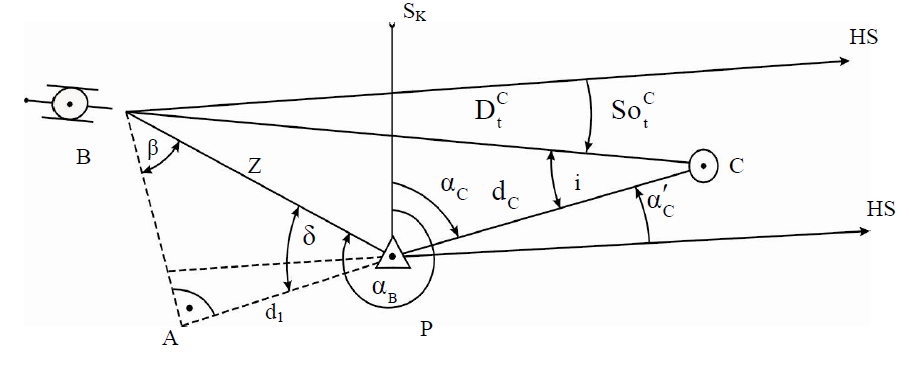 Jestliže platí, že (  -  ) ≥ 0, pak δ = {[(  - ) – 30-00]}.Jestliže platí, že (  -  ) < 0, pak δ = {[(  -  ) +30-00]}.Potom β = 15-00 – δ a  = Z . sin βTopografická dálka:  ≐  + Topografická stranová odchylka: = ( ± ) + ( ± i )Převýšení cíle se určí jako rozdíl nadmořských výšek cíle a palebného postavení.Potom Jestliže ve výsledku bude znaménko i:- „+“ pak bude baterie (palebné postavení, výstřelná) vpravo od pozorovatelny;- „-“ pak bude baterie (palebné postavení, výstřelná) vlevo od pozorovatelny.Podmínky zkrácené přípravy:souřadnice palebných postavení jsou určeny topograficky podle topografické mapyměřítka 1 : 50 000 a pomocí přístrojů,směrníky orientačních směrů jsou určeny magneticky se zahrnutím oprav zjištěnýchdo vzdálenosti 10 km od palebných postavení,souřadnice cílů jsou určeny podle tabulky 4, se stupněm přesnosti 1, 2 nebo 3,meteorologické podmínky střelby jsou určeny z meteorologické zprávy„METEOSTŘEDNÍ – PŘIBLIŽNÁ“, která není starší než 1 hodinu při jejím využitído výšky 1600 m,zahrnuje se pouze změna počáteční rychlosti střely způsobená opotřebením hlavně,přičemž se započítávají opravy pro změny všech balistických charakteristik munice, které jsou uvedeny v tabulkách střelbyPodmínky úplné přípravy:souřadnice palebných postavení jsou určeny geodeticky pomocí GPS, topograficky podle mapy geodetických údajů a pomocí přístrojůsměrníky orientačních směrů pro zamíření děl jsou určeny gyroskopicky, astronomicky nebo geodeticky a přenosem směrníku současným zamířením 
na nebeské těleso nebo směrovým pořadem a magneticky se započítáním opravy buzoly určené ve vzdálenosti do 5 km od palebných postavení a pro KPzP 
se započítáním grivace  pro místo určenísouřadnice cílů jsou určeny se stupněm přesnosti 1 a 2meteorologické podmínky střelby jsou určeny z meteorologické zprávy METCMQ 
pro oddíly se systémem řízení palby ASPRO, METEO-STŘEDNÍ, METEO-STŘEDNÍ-PŘIBLIŽNÁjsou určeny balistické podmínky střelby, zejména celková změna počáteční rychlostijsou určeny geofyzikální podmínky střelby (je-li třeba)Způsoby zastřílení:podle četnosti:úplná příprava;použití zastřelovacího děla;přenos palby od pomocných cílů;zkrácená příprava;zjednodušená příprava;zastřílení;podle přesnosti:zastřílení;přenos palby od pomocných cílů;úplná příprava;použití zastřelovacího děla;zkrácená příprava;zjednodušená příprava.Prvky: 	- záměrný úhel je úhel sevřený záměrnou a náměrnou		- topografická dálka cíle je vodorovná vzdálenost mezi palebným postavením baterie a cílem	- počítaná oprava dálky		- počítaná dálková odchylka cíle (součet  a )	- topografická stranová odchylka od HS střelby je vodorovný úhel meziHS střelby a směrem osy hlavně děla zamířeného na cíl- je to orientovaný úhel	- počítaná oprava směru	- počítaná stranová odchylka cíle (součet a )		- nadmořská výška pozorovatelny		- nadmořská výška cíle		- nadmořská výška palebného postavení 	- převýšení cíle vzhledem k palebnému postavení je rozdíl mezi nadmořskou výškou cíle a nadmořskou výškou palebného postavení- podle převýšení cíle se vypočítá polohový úhel cíle εc pro palebné postavení 		- polohový úhel cíle je úhel sevřený vodorovnou osou z ústí hlavně 
                        a záměrnou- 
- polohový úhel cíle může být záporný, záleží na převýšení cíle, pokud je záporné, bude záporný i polohový úhel		- polohový úhel cíle měřený z pozorovatelny		- doplňková oprava záměrného úhlu	- oprava náměru (součet  a )		- pozorovací dálka cíle		- šířka cíle		- hloubka cíle		- pozorovací úhel je úhel, který svírá směr z pozorovatelny na cíl a směr 		z palebného postavení baterie na cíl- neorientovaný úhel	- změna dálky střelby při změně dálky zaměřovače o 1 dc při střelbě 
                        s danou náplní		- doba letu střely je uvedena v tabulkách střelby - uvádí se v sekundách		- pravděpodobná úchylka dálková		- pravděpodobná úchylka výšková 	- stranový skok je úhel, o který je nutné změnit směr, k udrženívýbuchů na pozorovací přímce, při změně dálky zaměřovače- používá se, pokud je pozorovací úhel i < 5-00 -   (zaokrouhluje se na 0-01) 		- redukční poměr je bezrozměrná hodnota, kterou musíme násobit úchylku výbuchu pozorovanou z  pozorovatelny, abychom dostali opravu pro palebné postavení- používá se k přivádění výbuchů na pozorovací přímku- používá se, pokud je pozorovací úhel i < 5-00 -  (zaokrouhluje se na 0,1)Dělostřelecké povely:U povelů (ústně) se číselné údaje opakují dvakrát, aby nedošlo k chybě.Příklad povelu, který vydává VČ:„Četo palbu STAV! Cíl WJ2532 velitelské stanoviště, střela tříštivo-trhavá, zapalovač trhavý, náplň 3(6), dálka 479, hlavní směr doprava 2 – 32, 1 ránu nabít!“Zkráceně: „Četo PS! c WJ2532 VS, tsth, zth, n 3(6), D 479, HS +2 – 32, 1r nb!“Poté VČ velí: „Četo, 1r PAL!“Po výstřelu DP určí úchylky v dálce a ve směru a po určení oprav VČ velí: „Četo, D +75, HS +2 – 20!“Po zničení cíle se spočítá spotřebovaná munice a zapíšou se poslední prvky zaměřovače.Zdroje: VeV Vyškov. Pravidla střelby a řízení palby pozemního dělostřelectva. Pub-74-14-01. Praha: 2007, 256 s.TICHÁ, Kateřina. Určování prvků pro účinnou střelbu baterie zjednodušenou a zkrácenou přípravou. Brno, 2006. Bakalářská práce. Univerzita obranysměrník na cíl z pozorovatelnysměrník na palebné postavení z pozorovatelnystranová odchylka na cíl z pozorovatelnyZzákladna = vzdálenost z pozorovatelny do palebného postavení změřená přístrojem nebo určená odhademApomocný bod; úhel BAP = 15-00 (90°) – pravý úhelδpomocný úhel BPAβpomocný úhel ABPpozorovací dálkaipozorovací úhel